Unit 4 Lesson 6: Contemos colecciones más grandesWU Conteo grupal: Contemos hasta 81 (Warm up)Student Task Statement1 Contemos otra colecciónStudent Task Statement2 Noah cuenta una colecciónStudent Task StatementNoah organizó su colección de cubos encajables.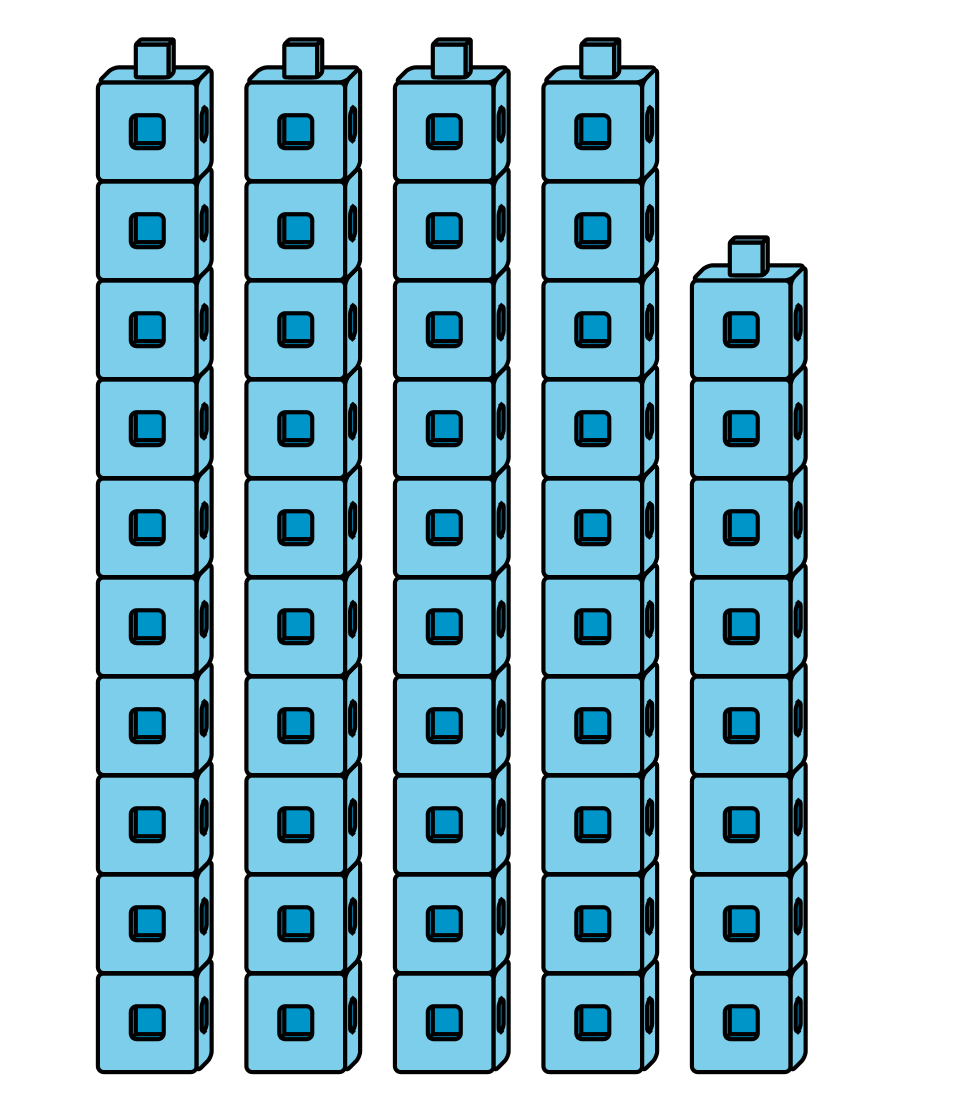 Él cuenta y dice que hay 50 cubos.
¿Estás de acuerdo o en desacuerdo?
Explica cómo lo sabes:Yo estoy ____________________ con Noah porque3 Centros: Momento de escogerStudent Task StatementEscoge un centro.Márcalo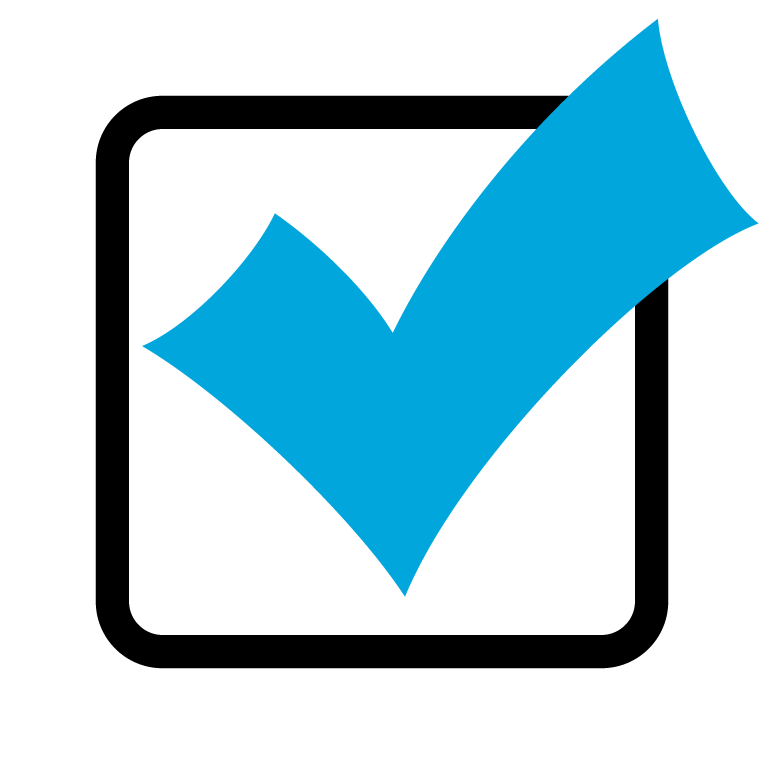 Cinco en línea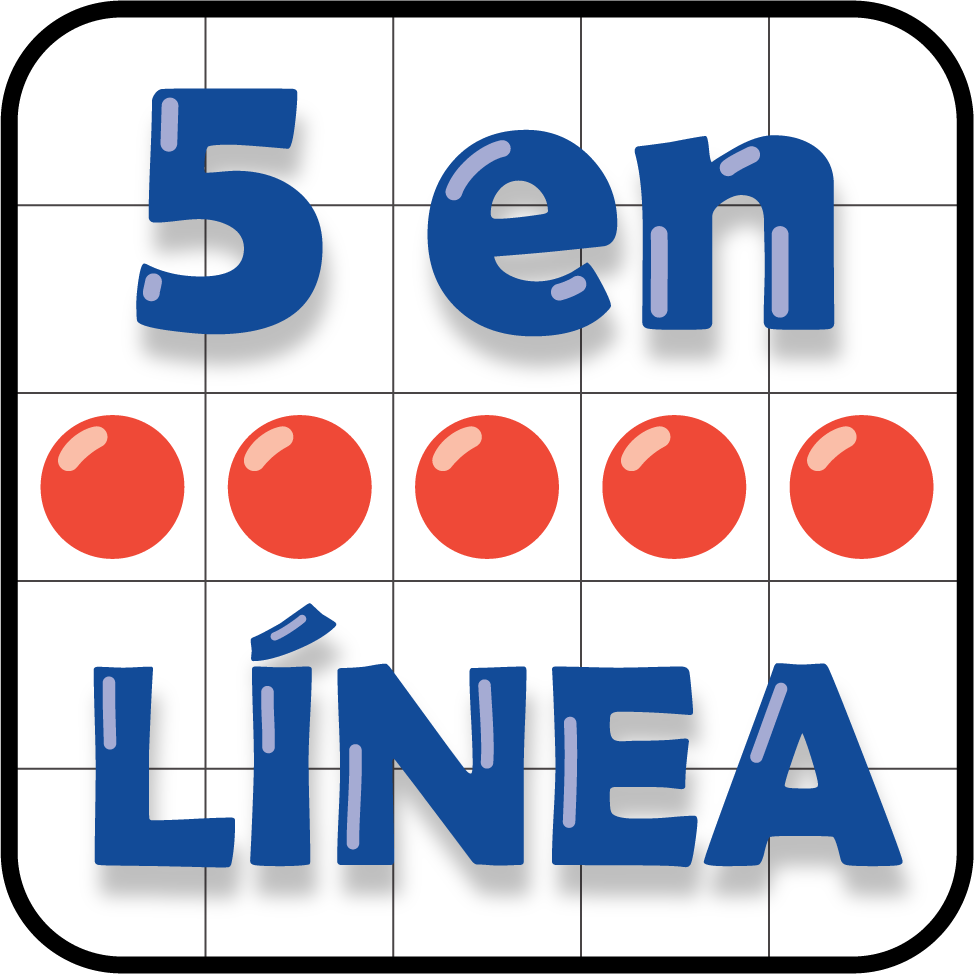 Acertijos numéricos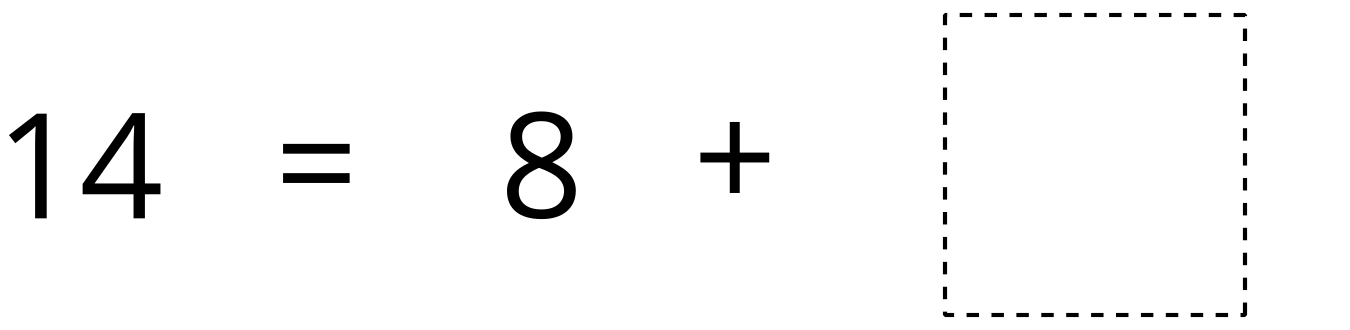 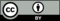 © CC BY 2021 Illustrative Mathematics®